.Pattern: 16 Count Intro A BB AA* AA BB AAAPATTERN AA[1 – 8] STEP, CROSS, HEEL JACK, WEAVE, SIDE, OUT, OUTA[9 – 16] CROSS ROCK, RECOVER, CLOSE, CROSS ROCK, RECOVER, CLOSE, STEP, 1/2 LEFT PIVOT, 1/2 LEFT TRIPLE, CLOSE*RESTART AFTER COUNT 16 ON WALL 5A[17 – 24] BIG STEP, CLOSE, SIDE, JAZZ BOX, STEP, RIGHT SCISSOR STEPA[25 – 32] 1/4 RIGHT BACK, DRAG, BALL, 1/4 LEFT CROSS, SPIRAL, STEP, LEFT SWEEP, CROSS, ROCK, RECOVER, SCUFFPATTERN B: FOR LEARNING PURPOSES, BE SURE TO RESET THE DIRECTION YOU ARE FACING TO 12:00B[1 – 8] SLOW NIGHTCLUB BASIC, 1/4 BACK, 3/8 RIGHT, WALK, WALKB[9 – 16] WALK, LOWER, BACK, BACK, 1/8 SLOW NIGHTCLUB BASICCopyright © 2018 Megan Wheeler (meganwheelerdance@gmail.com) All rights reservedNot Above Love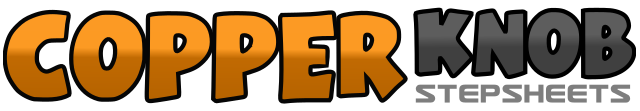 .......Count:48Wall:4Level:Phrased Intermediate.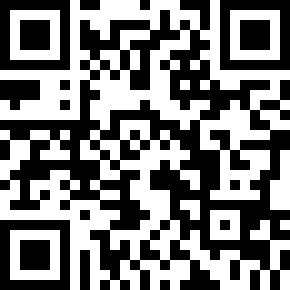 Choreographer:Megan Wheeler (USA) - May 2018Megan Wheeler (USA) - May 2018Megan Wheeler (USA) - May 2018Megan Wheeler (USA) - May 2018Megan Wheeler (USA) - May 2018.Music:Not Above Love - AlunaGeorgeNot Above Love - AlunaGeorgeNot Above Love - AlunaGeorgeNot Above Love - AlunaGeorgeNot Above Love - AlunaGeorge........1,2&31) Step R to right; 2) Cross L over R; &) Step R to right; 3) Dig L heel to left&4&&) Step on ball of L; 4) Cross R over L; &) Step on ball of L5,6,7,85) Cross R behind L; 6) Step L to left; 7) Keep weight in heels pushing body R as you step R fanning L toe out; 8) Repeat count 7 to the left side1,2&31) Cross rock R over L; 2) Recover L; &) Close R to L; 3) Cross rock L over R4&54) Recover R; &) Close L to R; 5) Step R forward6,7&6) 1/2 left pivot step L [6:00]; 7) 1/4 left step R to right [3:00]; &) Cross L over R8&8) 1/4 left step R back [12:00]; &) Close L to R1,2,31) Big step R forward leaning your body back; 2) Close L to R; 3) Step R to right&4&5&) Cross L over R; 4) Step R back; &) Step L to left; 5) Step R forward6,7&86) Step L forward; 7) Step R to right; &) Close L to R; 8) Cross R over L1,2&1) 1/4 right step L back [3:00]; 2) Drag heel of R; &) Step on ball of R3,43) 1/4 left cross ball of L over R [12:00]; 4) Full right turn unwinding with weight on L5,65) 1/4 right step R, sweep L back to front [3:00]; 6) Cross ball of L over R7&87) Rock R to right; &) Recover L; 8) Scuff R heel forward to start again1-2,3,41) Big step R to right; 2) Hold; 3) Close L behind R; 4) Cross R over L;5,6,7,85) 1/4 right step L back [3:00] 6) Continue rotating 3/8 right on ball of L with R leg pointed straight in front of you [7:30]; 7) Walk R; 8) Walk L1,2,3,41) Walk R; 2) Lower into R leg, sliding L back; 3) Step L back; 4) Step R back5,65) 1/8 left big step L to left [6:00]; 6) Hold7,87) Close R behind L; 8) Cross L over R